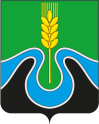  _____ _______ 2021г.  №_______РОССИЙСКАЯ ФЕДЕРАЦИЯ
ИРКУТСКАЯ ОБЛАСТЬМУНИЦИПАЛЬНОЕ ОБРАЗОВАНИЕ – «ГОРОД ТУЛУН»АДМИНИСТРАЦИЯ ГОРОДСКОГО ОКРУГАПОСТАНОВЛЕНИЕОБ УТВЕРЖДЕНИИ ПРОГРАММЫ ПРОФИЛАКТИКИ РИСКОВ ПРИЧИНЕНИЯ ВРЕДА, ОХРАНЯЕМЫМ ЗАКОНОМ ЦЕННОСТЯМ В СФЕРЕ БЛАГОУСТРОЙСТВА НА ТЕРРИТОРИИ МУНИЦИПАЛЬНОГО ОБРАЗОВАНИЯ – «ГОРОД ТУЛУН» НА 2022 ГОДРуководствуясь статьей 44 Федерального закона от 31.07.2020 № 248-ФЗ «О государственном контроле (надзоре) и муниципальном контроле в Российской Федерации», постановлением Правительства Российской Федерации от 25.06.2021 № 990 «Об утверждении Правил разработки и утверждения контрольными (надзорными) органами программы профилактики рисков причинения вреда (ущерба) охраняемым законом ценностям», на основании ст.ст. 28, 42 Устава муниципального образования – «город Тулун», администрация городского округа                                          ПОСТАНОВЛЯЕТ:1. Утвердить прилагаемую Программу профилактики рисков причинения вреда, охраняемым законом ценностям в сфере благоустройства на территории муниципального образования – «город Тулун» на 2022 год (далее - Программа профилактики нарушений) (Приложение №1).2. Комитету по строительству и городскому хозяйству администрации городского  округа обеспечить в пределах своей компетенции выполнение Программы профилактики нарушений.3. Настоящее постановление подлежит размещению в газете «Тулунский вестник» и на официальном сайте администрации городского округа.           4. Контроль за исполнением настоящего постановления возложить на заместителя мэра городского округа - председателя Комитета по строительству и городскому хозяйству администрации городского округа Нижегородцева А.А.Мэр городского округа –муниципального образования – «город Тулун»                                                                                             Ю.В. Карих                         Приложение №1                       к постановлению администрации городского округа№ _____ от «____» ______ 2021г. Программа профилактики рисков причинения вреда, охраняемым законом ценностям в сфере благоустройствана территории муниципального образования – «город Тулун» на 2022 годI. Общие положения 1. Настоящая Программа профилактики рисков причинения вреда (ущерба) охраняемым законом ценностям при осуществлении муниципального контроля в сфере благоустройства на 2022 год (далее - Программа) разработана в целях  стимулирования добросовестного соблюдения обязательных требований всеми контролируемыми лицами, устранения условий, причин и факторов, способных привести к нарушениям обязательных требований и (или) причинению вреда (ущерба) охраняемым законом ценностям в сфере благоустройства, а также создание условий для доведения обязательных требований до контролируемых лиц, повышение информированности о способах их соблюдения. 2. Программа разработана в соответствии с:  - Федеральным законом от 31.07.2020 №248-ФЗ "О государственном контроле (надзоре) и муниципальном контроле в Российской Федерации" (далее - Федеральный закон №248-ФЗ);     - Федеральным законом от 31.07.2020 №247-ФЗ "Об обязательных требованиях в Российской Федерации" (далее – Федеральный закон №247-ФЗ);   - постановлением Правительства Российской Федерации от 25.06.2021            №990 "Об утверждении Правил разработки и утверждения контрольными (надзорными) органами программы профилактики рисков причинения вреда (ущерба) охраняемым законом ценностям".3. Срок реализации Программы - 2022 год.II. Анализ текущего состояния осуществления муниципального контроля в сфере благоустройства, описание текущего развития профилактической деятельности, характеристика проблем, на решение которых направлена Программа 4. Предметом муниципального контроля в сфере благоустройства является соблюдение юридическими лицами, индивидуальными предпринимателями, гражданами обязательных требований Правил благоустройства территории муниципального образования – «город Тулун», в том числе требований к обеспечению доступности для инвалидов объектов социальной, инженерной и транспортной инфраструктур и предоставляемых услуг (далее – обязательные требования). 5. Обязательные требования, требования, установленные муниципальными правовыми актами в сфере осуществления муниципального контроля в сфере благоустройства, регламентированы следующим правовым актом:- решением Думы городского округа от 31.10.2017 №25-ДГО "Об утверждении правил благоустройства территории муниципального образования – «город Тулун".  6. Объектами муниципального контроля в сфере благоустройства являются: 1) деятельность, действия (бездействие) граждан и организаций, в рамках которых должны соблюдаться обязательные требования, в том числе предъявляемые к гражданам и организациям, осуществляющим деятельность, действия (бездействие); 2) здания, помещения, сооружения, линейные объекты, территории, включая земельные участки, оборудование, устройства, предметы, материалы, транспортные средства, природные и природно-антропогенные объекты и другие объекты, которыми граждане и организации владеют и (или) пользуются и к которым предъявляются обязательные требования. 7. В качестве подконтрольных субъектов выступают граждане и организации, указанные в статье 31 Федерального закона №248-ФЗ, деятельность, действия или результаты деятельности которых либо производственные объекты, находящиеся во владении и (или) в пользовании которых, подлежат муниципальному контролю в сфере благоустройства.8. Плановые документарные и выездные проверки за 2021 год не проводились в связи с отсутствием нормативного регулирования контрольных функций закреплённых за исполнительным органом с даты вступления в законную силу Федерального закона от 31.07.2020 № 248-ФЗ «О государственном контроле (надзоре) и муниципальном контроле в Российской Федерации».Внеплановые проверки не проводились в связи с отсутствием оснований, предусмотренных частью 2 статьи 10 Федерального закона от 26.12.2008 № 294-ФЗ «О защите прав юридических лиц и индивидуальных предпринимателей при осуществлении государственного контроля (надзора) и муниципального контроля» и предусмотренных пунктами 3 - 6 части 1, частью 3 статьи 57 и частью 12 статьи 66 Федерального закона от 31.07.2020 № 248-ФЗ «О государственном контроле (надзоре) и муниципальном контроле в Российской Федерации».В целях профилактики нарушений обязательных требований, требований, соблюдение которых проверяется в ходе осуществления муниципального контроля в сфере благоустройства на территории города Тулуна, в 2021 году проведена следующая работа: 1) на официальном сайте администрации городского округа в сети "Интернет" (https://www.tulunadm.ru/) в рубрике "Муниципальный контроль") актуализированы перечни нормативных правовых актов, муниципальных нормативных правовых актов или их отдельных частей, содержащих обязательные требования, требования, установленные муниципальными правовыми актами, оценка соблюдения которых является предметом муниципального контроля, а также тексты соответствующих нормативных правовых актов.  2) обеспечено информирование юридических лиц, индивидуальных предпринимателей по вопросам соблюдения обязательных требований, требований муниципальных правовых актов посредством:- ежедневного консультирования по вопросам связанным с исполнением обязательных требований Правил благоустройства города Тулуна лично и по телефону (горячая линия 40152).  9. Основными проблемами, на решение которых направлена Программа, являются: недостаточная информированность контролируемых лиц об обязательных требованиях и способах их исполнения, а также низкая мотивация добросовестного соблюдения обязательных требований данными лицами.III. Цели и задачи реализации Программы10. Целями реализации Программы являются:1) стимулирование добросовестного соблюдения обязательных требований всеми контролируемыми лицами;2) устранение условий, причин и факторов, способных привести к нарушениям обязательных требований и (или) причинению вреда (ущерба) охраняемым законом ценностям;3) создание условий для доведения обязательных требований до контролируемых лиц, повышение информированности о способах их соблюдения.11. Задачами реализации Программы являются:1) выявление причин, факторов и условий, способствующих нарушению обязательных требований, разработка мероприятий, направленных на устранение нарушений обязательных требований;2) повышение правосознания и правовой культуры юридических лиц, индивидуальных предпринимателей и граждан;3) приоритет реализации профилактических мероприятий, направленных на снижение риска причинения вреда (ущерба), по отношению к проведению контрольных (надзорных) мероприятий.IV. Перечень профилактических мероприятий, сроки (периодичность) их проведения	V. Показатели результативности и эффективности ПрограммыРАССЫЛКА:Пономарева Л.Н.Алексеенко О.СДурницкая Н.Н.                                                                                                                                                                                                                                                                                                                                                                                                                                                                                                                                                                                                                                                                                                                                                                                                                                                       Исполнитель:заместитель начальника отдела коммунальногохозяйства Комитета по строительству и городскому хозяйству администрации городского округа                                                                               Н.А. ВоронСОГЛАСОВАНО:Заместитель мэра городского округа-председатель Комитета по строительствуи городскому хозяйствуадминистрации городского округа                                                   А.А. НижегородцевЗам. руководителя аппарата администрации городского округа –начальника правового отдела администрации городского округа                                                     О.В. ОкладниковаВице- мэр городского округа –руководителя аппаратаадминистрации городского округа                                                    Е.Е. Абрамова№ п/пНаименованиепрофилактического мероприятияСрок реализацииОтветственные должностные лица1.Информирование, посредством размещения (поддержания в актуальном состоянии) на официальном сайте администрации городского округа:1.1.текстов нормативных правовых актов, регулирующих осуществление муниципального контроля в сфере благоустройствав течение года (по мере необходимости)заместитель мэра городского округа-председатель Комитета по строительству и городскому хозяйству администрации городского округа1.2.сведений об изменениях, внесенных в нормативные правовые акты, регулирующие осуществление муниципального контроля в сфере благоустройства, о сроках и порядке их вступления в силув течение года (по мере необходимости)заместитель мэра городского округа-председатель Комитета по строительству и городскому хозяйству администрации городского округа1.3.перечня нормативных правовых актов с указанием структурных единиц этих актов, содержащих обязательные требования, оценка соблюдения которых является предметом муниципального контроля в сфере благоустройства, а также информацию о мерах ответственности, применяемых при нарушении обязательных требований, с текстами в действующей редакции; 01.01.2022заместитель мэра городского округа-председатель Комитета по строительству и городскому хозяйству администрации городского округа1.4.руководств по соблюдению обязательных требований, разработанных и утвержденных в соответствии с Федеральным законом №247-ФЗ; 01.01.2022заместитель мэра городского округа-председатель Комитета по строительству и городскому хозяйству администрации городского округа1.5.Программы;В течение 5 дней с даты утверждениязаместитель мэра городского округа-председатель Комитета по строительству и городскому хозяйству администрации городского округа1.6исчерпывающего перечня сведений, которые могут запрашиваться контрольным органом у контролируемого лица; 01.01.2022заместитель мэра городского округа-председатель Комитета по строительству и городскому хозяйству администрации городского округа1.7.сведений о способах получения консультаций по вопросам соблюдения обязательных требований;01.01.2022заместитель мэра городского округа-председатель Комитета по строительству и городскому хозяйству администрации городского округа1.8.доклада о муниципальном контроле в сфере благоустройства;в течение 5 дней с даты утверждениязаместитель мэра городского округа-председатель Комитета по строительству и городскому хозяйству администрации городского округа2. Объявление предостережения о недопустимости нарушения обязательных требований; в течение года (при наличии оснований)заместитель мэра городского округа-председатель Комитета по строительству и городскому хозяйству администрации городского округа3.Консультирование посредством видео-конференц-связи, на личном приеме либо в ходе проведения профилактического мероприятия, контрольного (надзорного) мероприятия в порядке, установленном положением о виде контроля;в течение годазаместитель мэра городского округа-председатель Комитета по строительству и городскому хозяйству администрации городского округа4. Профилактический визит в целях информирования об обязательных требованиях, предъявляемых к деятельности контролируемого лица либо к принадлежащим ему объектам контроля.ежеквартальнозаместитель мэра городского округа-председатель Комитета по строительству и городскому хозяйству администрации городского округаНаименование показателяИсполнениепоказателя2022 год,%Полнота информации, размещенной на официальном сайте администрации городского округа в сети "Интернет"(https://www.tulunadm.ru/) в соответствии со  статьей 46 Федерального закона №248-ФЗ100%Доля контролируемых лиц, удовлетворенных консультированием в общем количестве контролируемых лиц, обратившихся за консультацией100%